PATTO FORMATIVO INDIVIDUALE SECONDO LIVELLO1°, 2° e 3° PERIODO DIDATTICOANNO SCOLASTICO __________________Reg.  N. _________/___________	                                                           Luogo e Data_____________________Quadro 1: Dati anagraficiQuadro 2: Periodo didattico di inserimento Quadro 3: Crediti ad esito del processo di individuazione, valutazione e attestazione*.Quadro 4: Periodo didattico del percorsodell’iscrizioneQuadro5: Quadro orario articolato nelle singole competenze da acquisire ad esito del PSP, con l’indicazione delle quote orario, delle modalità di fruizione (a distanza e/o in presenza) e la tipologia di prove ai fini della verifica/valutazione.(1) Riportare le ore al netto dei creditiEsempio di progettazione per UDA per ogni periodo didatticoNelle UDA relative alle competenze da acquisire ad esito del PSP, con l’indicazione delle quote orario, delle modalità di fruizione (a distanza e/o in presenza) e la tipologia di prove ai fini della verifica/valutazione. (***)(***)RipartireivaloriindicatinelQuadro 5nellequoteorarierelativealleUdAindividuatedaidocenti delle singole istituzioniscolastiche.Letto, firmato, sottoscrittoIl Coordinatore del Gruppo di Livello_____________________________Lo studenteIl genitore/tutoredellostudenteminorenne _____________________________                                                        ____________________________________Il Dirigentedell’I.S.S _________________________________________Firmedeicomponenti la Commissione per la definizione del PattoFormativoIndividualeQuadro 6: Aggiornamento del patto formativo(da compilarsi in itinere)Visti i risultati ottenuti, le attività svolte, i bisogni formativi, il grado di partecipazione del/della studente/essa, il consiglio di classe decide di apportare le seguenti modifiche e/o integrazioni alPSP:____________________________________________________________________________________________________________________________________________________________________________________________________________________________________________________________________________________________________________________________________________________________________________________________________________________________________________________________________________________________________________________Letto, firmato, sottoscrittoIl Coordinatore del Gruppo di Livello_____________________________Lo studente                                                                                                   Il genitore/tutoredellostudenteminorenne _____________________________                                                        ____________________________________Il Dirigentedell’I.S.S _________________________________________Firmedeicomponenti la Commissione per la definizione del PattoFormativoIndividualeMinistero dell’Istruzione, dell’Università e della Ricerca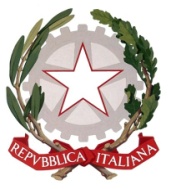 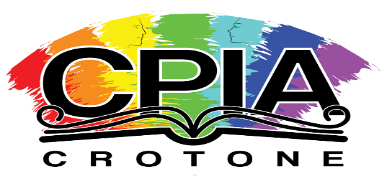 Centro Provinciale Istruzione AdultiCod. Mecc.: KRMM047007 – C.F.: 91052780797Via Gioacchino Da Fiore snc - 88900 CROTONEe-mail: krmm047007@istruzione.itintestazione I.I.S.  corso serale Cognome:Nome:Data di nascita:Luogo di nascita:Istruzione   □ Tecnica   □ Professionale   □ LicealeIndirizzo______________________________________________□   Sì   (si fa riferimento al Certificato di riconoscimento deicrediti)□No(*)L’opzione“sì/no”haloscopodimettereinevidenzal’attribuzioneomenodicreditiNote: ____________________________________________________________________________________________________________________________________________________________________________________________________________________________________________________________________________2° LIVELLO     □1° Periodo Didattico     □2° Periodo Didattico    □3° Periodo DidatticoAnnotazioni della Commissione: _________________________________________________________________________________________________________________________________________________________________________________________________________________________________________________________________________________DISCIPLINE(*) Tra parentesi le ore di laboratorioNB. Lo studente deve frequentare almeno il 70% del Piano di Studi PersonalizzatoDISCIPLINE(*) Tra parentesi le ore di laboratorioNB. Lo studente deve frequentare almeno il 70% del Piano di Studi Personalizzato1° PERIODO1° PERIODO2° PERIODO2° PERIODO3° PERIODO3° PERIODOTipologia di verifica S, O, PDISCIPLINE(*) Tra parentesi le ore di laboratorioNB. Lo studente deve frequentare almeno il 70% del Piano di Studi PersonalizzatoDISCIPLINE(*) Tra parentesi le ore di laboratorioNB. Lo studente deve frequentare almeno il 70% del Piano di Studi PersonalizzatoOre in presenzaAutoaggiornamento/FADOre in presenzaAutoaggiornamento/FADOre in presenzaAutoaggiornamento/FADTipologia di verifica S, O, PATTIVITA E INSEGNAMENTI DI AREA GENERALELingua e letteratura Italiana (1)(1)(1)ATTIVITA E INSEGNAMENTI DI AREA GENERALEStoria (1) (1)(1)ATTIVITA E INSEGNAMENTI DI AREA GENERALELingua Inglese(1) (1)(1)ATTIVITA E INSEGNAMENTI DI AREA GENERALEDiritto ed economia(1)ATTIVITA E INSEGNAMENTI DI AREA GENERALEMatematica(1)(1)(1)ATTIVITA E INSEGNAMENTI DI AREA GENERALEScienze integrate: Scienze della terra e Biologia(1)ATTIVITA E INSEGNAMENTI DI AREA GENERALEReligione Cattolica o attività alternative(1)(1)(1)ATT. E INS. DI AREA D’INDIRIZZOScienze integrate: FisicaATT. E INS. DI AREA D’INDIRIZZOScienze integrate: ChimicaATT. E INS. DI AREA D’INDIRIZZOTecnologie e tecniche di rappresentazione graficaATT. E INS. DI AREA D’INDIRIZZOTecnologie informaticheATT. E INS. DI AREA D’INDIRIZZOScienze e tecnologie applicateATT. E INS. DI AREA D’INDIRIZZO------------------------------------ (*)ATT. E INS. DI AREA D’INDIRIZZO-------------------------------------(*)ATT. E INS. DI AREA D’INDIRIZZO-------------------------------------(*)ATT. E INS. DI AREA D’INDIRIZZO-------------------------------------(*)ATT. E INS. DI AREA D’INDIRIZZO-------------------------------------(*)ATT. E INS. DI AREA D’INDIRIZZO-------------------------------------(*)TOTALE ORE DEL PERIODO DIDATTICO (compresa l’accoglienza/orientamento)TOTALE ORE DEL PERIODO DIDATTICO (compresa l’accoglienza/orientamento)TOTALE ORE CREDITI RICONOSCIUTITOTALE ORE CREDITI RICONOSCIUTI---TOTALE ORE DEL PSPTOTALE ORE DEL PSPDisciplina / competenze…….Periodo didattico…….Periodo didattico…….Periodo didattico…….Periodo didattico…….Periodo didattico…….Periodo didattico…….Periodo didattico…….Periodo didattico…….Periodo didattico…….Periodo didatticoIIIIIIIIIIIIIIIUDA (barrare le UDA da seguire)Quote orarioModalità di fruizione (indicare la/e modalità inserendo una x o il n. delle ore nella casella corrispondente)Modalità di fruizione (indicare la/e modalità inserendo una x o il n. delle ore nella casella corrispondente)Tipologia verifica: S=strutturate; SS=semistrutturate; NS=non strutt.UDA (barrare le UDA da seguire)Quote orarioModalità di fruizione (indicare la/e modalità inserendo una x o il n. delle ore nella casella corrispondente)Modalità di fruizione (indicare la/e modalità inserendo una x o il n. delle ore nella casella corrispondente)Tipologia verifica: S=strutturate; SS=semistrutturate; NS=non strutt.UDA (barrare le UDA da seguire)Quote orarioAutoaggiornamento/FADIn presenzaTipologia verifica: S=strutturate; SS=semistrutturate; NS=non strutt.UDA (barrare le UDA da seguire)Quote orarioAutoaggiornamento/FADIn presenzaTipologia verifica: S=strutturate; SS=semistrutturate; NS=non strutt. Asse dei linguaggiLingua  e letteratura italiana Asse dei linguaggiLingua  e letteratura italiana Asse dei linguaggiLingua  e letteratura italiana Asse dei linguaggiLingua  e letteratura italiana Asse dei linguaggiLingua  e letteratura italianaLingua ingleseLingua ingleseLingua ingleseLingua ingleseAsse storico sociale economicoStoriaAsse storico sociale economicoStoriaAsse storico sociale economicoStoriaAsse storico sociale economicoStoriaAsse storico sociale economicoStoriaDiritto ed economiaDiritto ed economiaDiritto ed economiaAsse matematicoMatematicaAsse matematicoMatematicaAsse matematicoMatematicaAsse matematicoMatematicaAsse scientifico tecnologicoScienze integrate (scienze della terra e biologia)Asse scientifico tecnologicoScienze integrate (scienze della terra e biologia)Asse scientifico tecnologicoScienze integrate (scienze della terra e biologia)Asse scientifico tecnologicoScienze integrate (scienze della terra e biologia)Area di indirizzoArea di indirizzoDisciplina / competenzeDisciplina / competenzeDisciplina / competenzeDisciplina / competenzeDisciplina / competenzeDisciplina / competenzeDisciplina / competenzeDisciplina / competenzeDisciplina / competenzeDisciplina / competenzeDisciplina / competenzeDisciplina / competenzeDisciplina / competenzeDisciplina / competenzeDisciplina / competenzeDisciplina / competenzeDisciplina / competenzeDisciplina / competenzeDisciplina / competenzeDisciplina / competenzeDisciplina / competenzeDisciplina / competenzeDisciplina / competenzeDisciplina / competenzeDisciplina / competenzeDisciplina / competenzeDisciplina / competenzeDisciplina / competenzeDisciplina / competenzeDisciplina / competenzeDisciplina / competenzeDisciplina / competenzeDisciplina / competenzeDisciplina / competenzeDisciplina / competenzeDisciplina / competenzeDisciplina / competenzeDisciplina / competenzeDisciplina / competenzeDisciplina / competenzeTotaleTotaleISTITUTO SCOLASTICODocenti/MembroEsternoFirmaATP di CrotoneFerraro  RosannaCPIA di Crotone                   “             “Cosentino Maria Luigia“             “Germinara Chiara“             “Pacenza CaterinaII T I’’ Donegani ‘’ CrotoneIS ‘’Gangale’’di Cirò Marina                      “               “            “Scalise FrancescoIS ‘’Lucifero-Ciliberto’’ di CrotoneArcuri Girolamo“               “                   “Montanaro DavideIS ‘’Margherita Hack’’ di Cotronei              “                “                “Raimondi Antonio“                 “                 “Lumare BarbaraIS ‘’Pertini –Santoni’’ di Crotone“                “                   “Cimitile Cortese WilliamIS ‘’Polo di Cutro                      “      “           "Pupa Tommaso________________________________________,(Luogo e data)FirmaDirigenteScolastico CPIAISTITUTO SCOLASTICODocenti/MembroEsternoFirmaATP di CrotoneFerraro  RosannaCPIA di Crotone                          “             “Cosentino Maria Luigia“             “Germinara Chiara“             “Pacenza CaterinaII T I’’ Donegani ‘’ CrotoneIS ‘’Gangale’’di Cirò Marina                      “               “            “Scalise FrancescoIS ‘’Lucifero-Ciliberto’’ di CrotoneArcuri Girolamo“               “                   “Montanaro DavideIS ‘’Margherita Hack’’ di Cotronei              “                “                “Raimondi Antonio“                 “                “Lumare BarbaraIS ‘’Pertini –Santoni’’ di Crotone“                “                   “Cimitile Cortese WilliamIS ‘’Polo di Cutro                      “      “           "Pupa Tommaso________________________________________,(Luogo e data)FirmaDirigenteScolastico CPIA